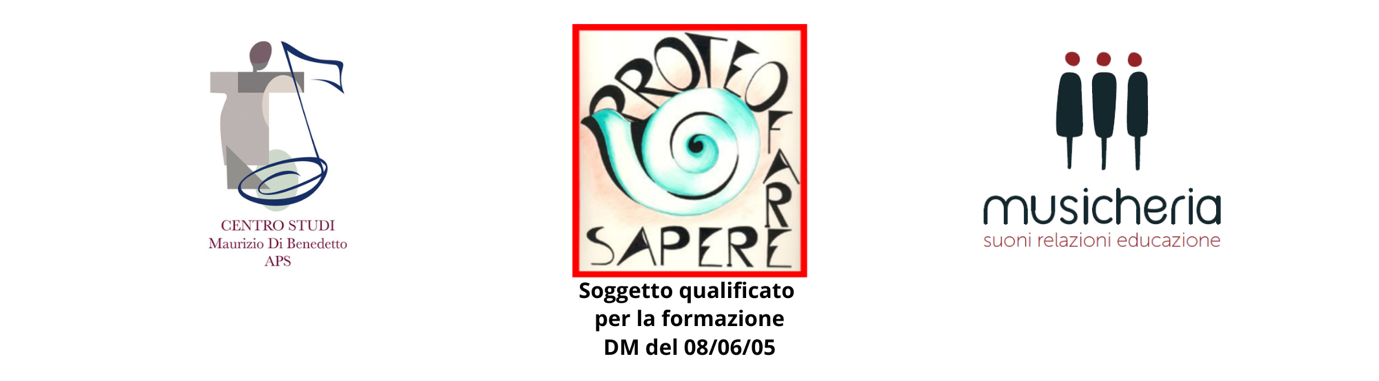 A.S. 2023/24 DIALOGHI CON LA SONOSFERA Paesaggi sonori e didattiche interdisciplinariVENERDÌ 10 NOVEMBRE 2023 ore 10.30presso Aula Magna Istituto S. Bandini – SienaConvegno e Laboratorio di formazione per i docenti di tutti gli ordini di scuola Con la partecipazione diMatteo Frasca, Francesco Giomi, Francesco Michi, Mario Piatti, Paolo Scatena, Enrico Strobino, Maurizio VitaliL’Associazione professionale Proteo Fare Sapere Toscana in collaborazione con Proteo Fare Sapere Siena e il Centro Studi Maurizio di Benedetto propone una giornata di riflessione e di esperienze sulle opportunità didattiche offerte dai Paesaggi Sonori, rivolto ai docenti di tutte le scuole di ogni ordine e grado, incentrata sullo sviluppo delle competenze sociali e civiche, delle competenze digitali, della consapevolezza e dell’espressione culturale.PresentazioneSulla base dell’esperienza realizzata in collaborazione con l’Istituto Comprensivo “San Bernardino” di Siena, Proteo Fare Sapere e il Centro Studi Maurizio di Benedetto intendono porre l’attenzione verso le opportunità didattiche che l’ascolto attivo e la cura per l’ambiente sonoro offrono alla progettazione e all’attività interdisciplinare.I Paesaggi sonori sono luoghi di sperimentazione della conoscenza e della trasformazione del mondo. Dall’esplorazione di diversi ambienti, a cavallo fra il reale e l’immaginario, si costruiscono percorsi creativi che legano fra loro i linguaggi della conoscenza e della competenza, favorendo un approccio interdisciplinare dell’apprendimento. Il convegno prevede la possibilità di partecipazione per l’intera giornata dalle ore 10.30 con la mattinata dedicata agli aspetti teorici e metodologici ed alla progettazione interdisciplinare, con buffet offerto da Proteo Fare Sapere Siena, oppure dal solo pomeriggio con carattere prevalentemente laboratoriale. Il convegno potrà essere seguito anche on line al link che sarà inviato per tempo agli iscrittiPROGRAMMA DELLA GIORNATA MATTINAPercorsi nell’ascolto del possibile e dell'immaginarioOre 10.30: Accoglienza e registrazione partecipantiOre 10.45: Saluti di Doriano Bizzarri (Presidente Proteo Fare Sapere Toscana)Ore 10.50: Introduzione di Lorenzo Micheli (Presidente Proteo fare Sapere Siena)Ore 11.00: “La didattica del paesaggio sonoro in un contesto interdisciplinare”Mario Piatti (Esperto di didattica musicale del CSMDB)Ore 11.20: “Progetti di sensibilizzazione al paesaggio sonoro a Firenze” Francesco Giomi (Compositore e direttore di Tempo Reale).Ore 11.40: “Paesaggio sonoro e ascolto” Francesco Michi (Sound artist, Coordinatore per l’Italia del Forum Klanglandschaft FKL)Ore 12.00 “Il paesaggio sonoro come teatro educativo”Enrico Strobino - Maurizio Vitali (Ricercatori, insegnanti e formatori nell’ambito della pedagogia e della didattica musicale CSMDB)Ore 12.20 “Come farsi ascoltare? Radio-comunità e paesaggi sonori: un binomio fantastico”Matteo Frasca (Ideatore del dispositivo pedagogico “radio-scuola” e della rete nazionale di radioscuola RadiOsa e Radio Freccia Azzurra e CSMDB)Ore 12.40:  Lunch breakPOMERIGGIO: Ore 14.00: Progetto “Radio Saffi” - Suonare la città di Siena: “Sinfonia per un affresco” - Quadri sonori dall’affresco del buono e del cattivo governo” di Ambrogio Lorenzetti e “Suona le fonti” - Zampilli sonori dalle fonti di Siena - Paolo Scatena (Musicista e Formatore CSMDB)Chiara Magini (Proteo - Fare e Sapere - Siena)Ore 14.15 “Città possibili” (Laboratorio di formazione riservato ai partecipanti al convegno)Nel centenario della nascita di Italo Calvino si propone l’invenzione di paesaggi sonori a partire da alcune sue “Città invisibili". Con Matteo Frasca, Mario Piatti, Paolo Scatena, Enrico Strobino e Maurizio Vitali.Ore 16.45 “Città possibili” Performance in diretta dei partecipanti (nei giorni successivi verrà pubblicato il podcast del laboratorio a cura di Matteo Frasca e Paolo Scatena).Ore 17.00“Re-sound in progress” Il nuovo laboratorio di formazione sul paesaggio sonoro per l’anno scolastico 2023/2024 condotto da Paolo ScatenaOre 17.25 Conclusioni e proposte, dibattito apertoConducono Chiara Magini e Lorenzo MicheliLa partecipazione al Convegno “Dialoghi con la sonosfera” è libero e gratuito previa compilazioni e invio scheda di iscrizione allegata ai fini organizzativi Le schede di iscrizione, compilate dovranno pervenire entro e non oltre il 4 novembre 2023 a proteofaresaperesiena@gmail.com.Verrà rilasciato un attestato di frequenza valido a tutti gli effetti di leggeL’iniziativa essendo organizzata da soggetto qualificato per l’aggiornamento (DM 8/06/2005) è automaticamente autorizzata ai sensi degli artt. 64 e 67 CCNL 2006/2009 del Comparto Scuola con esonero dal servizio e con sostituzione ai sensi della normativa sulle supplenze brevi. Si allega la scheda di iscrizione da inviare ai seguenti recapiti e-mail: proteofaresaperesiena@gmail.comfax: 0577254850
 entro il 04 novembre 2023SCHEDA INFORMATIVA Incontri di formazione: DIALOGHI CON LA SONOSFERA Paesaggi sonori e didattiche interdisciplinariCognome …………………………………Nome …………………………….…………… Nato/a  a ………………………………………. Prov. ……il …………...…………………..Residente a     ………………………………………............................…....... Prov. ……. Via/Piazza ………………………………………………….….. N. ……   Cap …………..Sede di Servizio ……………………………………………………………….……………Codice fiscale…….…………………………………… Cell ………………………………E-mail ………………………………………………………….…………(   )   Iscritto Proteo faresapere  Docente Scuola InfanziaDocente Scuola PrimariaPartecipazione dalla mattinaPartecipazione solo dalle ore 14.00Desidero iscrivermi al Convegno “Dialoghi con la sonosfera – Paesaggi sonori e didattiche interdisciplinari”.Luogo e data …………………………				Firma……………………………..…Informativa ai sensi dell'art. 13 del D.Lgs. 196/03 “Codice in materia di protezione dei dati personali”Proteo Fare Sapere ed Flc CGIL non raccolgono dati sensibili, trattano i dati personali con mezzi elettronici ad accesso riservato al personale addetto, predispongono misure di sicurezza informatica necessarie per ridurre al minimo il rischio di violazione della privacy delle/dei sue/suoi utenti da parte di terzi, tratta i dati secondo principi di correttezza, liceità, trasparenza e tutela della riservatezza e dei diritti degli interessati. L’invio della scheda implica il consenso all’utilizzo e al trattamento dell’indirizzo e-mail, e di eventuali altri dati personali, per permettere di comunicare iniziative dell’associazione e dell’organizzazione sindacale. Ai sensi dell'art. 7 del D.Lgs. 196/03, Proteo Fare Sapere ed Flc CGIL garantiscono la possibilità di esercitare in qualsiasi momento i diritti di accesso, aggiornamento e cancellazione dei dati personali.                             C.F. 01114180522  e-mail: siena@proteofaresapere.it - www.proteofaresapere.ito Docente di scuola Secondaria di Primo grado,  cl. conc......................................Docente di scuola secondaria di Secondo grado, cl.conc………………..Altro………………………………………